ВНИМАНИЕ: КОНКУРС!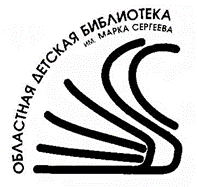 Иркутская областная детская библиотека им. Марка Сергееваобъявляет конкурс детского творчестваПоложениео XXVII Областном конкурсе детского творчества «Мой Пушкин»6 июня 2019 года исполняется 220 лет со дня рождения Александра Сергеевича Пушкина. Его имя сопровождает нас всю жизнь. Мы впервые слышали его в раннем детстве и, еще не умея читать, уже повторяли за взрослыми: «Ветер по морю гуляет и кораблик подгоняет…» Едва научившись читать, открываем для себя мир чудесных пушкинских сказок. Мы чувствуем вкус и мелодию родного языка: «У Лукоморья дуб зеленый, златая цепь на дубе том…», «Свет мой, зеркальце! скажи...» В школьные годы мы познаем историю своей Родины вместе с героями его произведений: Петром Гриневым, Емельяном Пугачевым, Владимиром Дубровским, Евгением Онегиным, Борисом Годуновым, Петром I… Пушкин всегда рядом, он будит в наших сердцах любовь к родному слову, языку и Отечеству. «Мой Пушкин» – так назвала Марина Цветаева одно из своих эссе. Она не отнимала Пушкина у остальных, а лишь хотела, чтобы они посмотрели на поэта ее глазами.Познакомьте нас со своим Пушкиным. Напишите о нем, поделитесь впечатлениями и эмоциями, которые вызывает у вас Пушкин – поэт, сказочник, писатель, драматург, Человек.Приглашаем к участию в конкурсе «Мой Пушкин» всех, кто неравнодушен к творчеству великого русского поэта.Общие положенияКонкурс посвящен творчеству А. С. Пушкина.Организатором Конкурса является ГБУК ИОДБ им. Марка Сергеева.Для проведения Конкурса создается оргкомитет с функциями жюри, который принимает и оценивает конкурсные работы, подводит итоги и определяет победителей.Цели и задачи КонкурсаПриобщение детей и подростков к творческому наследию А. С. Пушкина.Раскрытие творческого потенциала, образного мышления, воображения детей и подростков, их мотивирование к интеллектуальной деятельности.Условия проведения КонкурсаКонкурс проводится по следующим номинациям:1.	Литературное творчество «Душа себя невольно выражает…»Принимаются работы различных жанров:– сочинение, эссе «Мой Пушкин», «Пушкин в моей семье», «Если бы я был на месте литературного героя» (произведение А.С. Пушкина на выбор); – письмо Пушкину, интервью с Пушкиным, поздравительная открытка Пушкину. Творческие работы выполняются в свободной форме, выражают индивидуальные впечатления и соображения автора по конкретному вопросу, изложенные образным языком с установкой на разговорную интонацию;– поэтические произведения собственного сочинения (в любом жанре: поэма, баллада, ода, сонет, лирическое стихотворение и др.), посвящённые А. С. Пушкину.2. Художественное творчество «И строчка каждая рисунком хочет стать!»Принимаются иллюстрации к произведениям А. С. Пушкина. Рисунок может быть выполнен в любой технике (карандаш, акварель, масло, гуашь, тушь и т. д.).Создание буктрейлера «Волшебство пушкинского слова»Принимаются буктрейлеры (видеоролики в любом жанре: мультфильм, видеофильм, музыкальный клип, рекламный ролик) по мотивам произведения А. С. Пушкина. Сценарий снятого ролика или созданной презентации не должен расходиться с содержанием книги.4.	Исследовательская работа «Иркутские истории о Пушкине».Принимаются исследовательские работы детей, связанные с темами «Марк Сергеев и Пушкин», «Пушкин и Иркутск». Результаты работы представьте в виде реферата, сочинения. Желательно использование критической литературы, справочников (с обязательной ссылкой на источник).Участники КонкурсаКонкурс проводится среди детей и подростков в возрасте 8–15 лет.Сроки проведения КонкурсаКонкурс проходит с 1 февраля по 1 июня 2019 года.Работы принимаются до 10 мая 2019 года.Работы, поступившие позднее указанного срока, не рассматриваются.О результатах и победителях Конкурса будет объявлено 6 июня 2019 года, в Пушкинский день России. Оформление творческих работДля участия в конкурсе необходимо заполнить анкету участника (анкета прилагается, см. ниже Приложение 1).Оформление письменной работы: – первый лист (титульный) должен содержать следующую информацию о конкурсанте: фамилия, имя, возраст (количество полных лет), район, город/поселок, школа, класс, адрес электронной почты, номер контактного телефона. Обязательно название работы;– второй и последующие листы – текстовый материал; – для участия в Конкурсе принимаются текстовые работы объемом от 2 до 5 страниц, набранные на компьютере в текстовом редакторе Word, шрифт – Times New Roman, размер – 14, интервал – 1,5, без подчеркиваний и выделений слов;– творческие работы, в которых участники используют цитаты, ссылки на произведения других авторов, должны содержать списки (или сноски) использованной литературы – печатные и электронные источники.Оформление видеоматериалов:– автор видеоролика должен самостоятельно разместить свой буктрейлер на сервисе YouTube по адресу: www.youtube.com, а ссылку на него указать в анкете участника (см. ниже п. 5). При отсутствии интернет-соединения можно записать работы на CD-диск и отправить по почте на адрес библиотеки;– в видеоролике обязательно упоминание об авторе и названии произведения, о котором снят данный сюжет;– видеоролик должен быть сохранен в одном из следующих форматов: avi, wmv, mpg, mpeg. Продолжительность видеоматериала не более 3–5 минут. Создать видеоролик необходимо в одной из следующих программ: Windows Movie Maker (эту программу могут использовать начинающие пользователи, она есть на всех ПК, так как входит в пакет Microsoft Windows), Sony Vegas Pro (является более профессиональной программой для видеомонтажа) и др.Оформление иллюстрации:– рисунок может быть сделан в любой технике (карандаш, акварель, масло, гуашь и т.д.) в формате А3 (30 × 40 см) без паспарту;– выполнить работу необходимо в соответствии с требованиями к оформлению конкурсных работ: обязательно наличие этикетки на работе (размер 10 × 4 см) с указанием названия работы, ФИО, возраста ребенка, названия образовательного учреждения, места проживания (города/района, села). В электронном виде рисунки не рассматриваются;– рисунок необходимо направить в Иркутскую областную детскую библиотеку по адресу: 664025, Иркутск, ул. Свердлова, 23 (с пометкой «На конкурс»).Для участия в конкурсе коллективные работы не допускаются. На конкурс принимается только одна творческая работа.Подведение итогов конкурсаПодведение итогов конкурса и церемония награждения состоится в июне 2019 года. О точной дате будет сообщено на сайте библиотеки (iodb.ru). Авторы лучших конкурсных работ будут награждены дипломами и подарками, а победитель – дипломом и путевкой во Всероссийский детский центр «Орлёнок». Кроме того, лучшие творческие работы участников конкурса будут размещены на краеведческом сайте Иркутской областной детской библиотеки им. Марка Сергеева – «Писатели Приангарья – детям» (detstvo.irkutsk.ru), в разделе «Детское творчество». По итогам будет организована выставка лучших творческих работ участников конкурса в Иркутской областной детской библиотеке им. Марка Сергеева.Основными критериями оценки являются:Соответствие тематике Конкурса, полнота раскрытия темы, проявление творческой индивидуальности.Эмоциональная окрашенность текста, выражение авторской позиции. Личное отношение автора к творчеству А. С. Пушкина, к его отдельным произведениям или героям.Творческий подход к раскрытию обозначенной темы, оригинальность исполнения и привлекательность работы.Художественное своеобразие, интересное сюжетное и композиционное решениеОрфографическая, стилистическая грамотность, ясность изложения, содержательное наполнение творческой работы. Критерии оценивания художественных работ:соответствие заявленной тематике;оригинальность замысла;цветовое раскрытие темы;аккуратность выполнения работы;	проявление творческой индивидуальности.Критерии оценивания сочинения, исследовательской работы:аргументация, привлечение литературного материала. Оценивается умение использовать литературный материал (художественные произведения, дневники, мемуары, публицистику) для построения рассуждения на предложенную тему и для обоснования своей позиции. Автор работы строит рассуждение, привлекая для аргументации не менее одного произведения А. С. Пушкина.качество письменной речи. Конкурсант должен уметь точно выражать мысли, используя разнообразную лексику и различные грамматические конструкции, при необходимости уместно употреблять термины;композиция и логика рассуждения. Оценивается умение логично выстраивать рассуждение на предложенную тему, аргументированно высказывать мысли;необходимо показать уровень осмысления предложенной темы и проблемы, указать её актуальность, сделать собственные наблюдения и развернутые выводы;оформление исследовательской работы (наличие иллюстративного материала, списка использованных источников).Работы, заимствованные из сети Интернет, членами жюри не рассматриваются.Работы, представленные на Конкурс, не рецензируются и не возвращаются.Ждем ваши творческие работы по адресу:664025, Иркутск, ул. Свердлова, 23,Иркутская областная детская библиотека им. Марка Сергеева(с пометкой «На конкурс»)E-mail: iodb-met@yandex.ruТелефон: (3952) 24-23-16Приложение 1.Анкета участникаИркутская областная детская библиотека им. Марка СергееваОбластной конкурс творчества детей «Мой Пушкин»Анкета участника в электронном виде доступна по ссылке: https://goo.gl/forms/IdyMHPaugkLHGSIg21. Фамилия, имя автора конкурсной работы.2. Дата рождения и количество полных лет.3. Место жительства (район, город/поселок).4. Номер или наименование школы, класс.5. Контактный телефон.     Адрес электронной почты.Название номинации6. Название конкурсной работы 7. Ссылка на видеоролик. 8. Я согласен на обработку персональных данных, указанных мною в данной анкете.